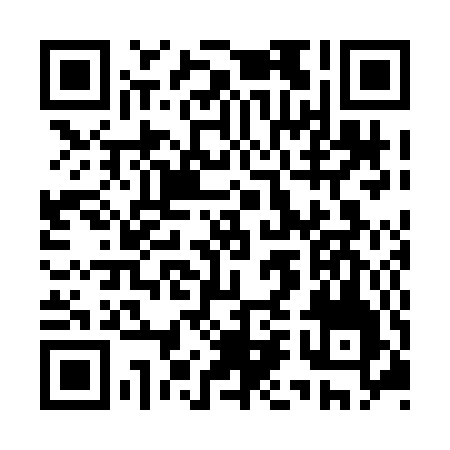 Prayer times for Tasialuup Itillinga, Quebec, CanadaMon 1 Jul 2024 - Wed 31 Jul 2024High Latitude Method: Angle Based RulePrayer Calculation Method: Islamic Society of North AmericaAsar Calculation Method: HanafiPrayer times provided by https://www.salahtimes.comDateDayFajrSunriseDhuhrAsrMaghribIsha1Mon2:414:071:157:1010:2211:482Tue2:424:081:157:0910:2111:483Wed2:424:091:157:0910:2011:484Thu2:434:111:157:0910:2011:475Fri2:444:121:167:0810:1911:476Sat2:444:131:167:0810:1811:477Sun2:454:151:167:0810:1711:468Mon2:464:161:167:0710:1511:469Tue2:474:171:167:0710:1411:4510Wed2:474:191:167:0610:1311:4411Thu2:484:211:167:0610:1211:4412Fri2:494:221:177:0510:1011:4313Sat2:504:241:177:0410:0911:4314Sun2:514:261:177:0410:0711:4215Mon2:524:271:177:0310:0611:4116Tue2:534:291:177:0210:0411:4017Wed2:544:311:177:0110:0211:3918Thu2:554:331:177:0110:0111:3919Fri2:564:351:177:009:5911:3820Sat2:574:371:176:599:5711:3721Sun2:584:391:176:589:5511:3622Mon2:594:411:176:579:5311:3523Tue3:004:431:176:569:5111:3424Wed3:014:451:176:559:4911:3325Thu3:024:471:176:549:4711:3226Fri3:034:491:176:539:4511:3127Sat3:044:511:176:519:4311:3028Sun3:054:531:176:509:4111:2929Mon3:064:551:176:499:3811:2830Tue3:074:571:176:489:3611:2631Wed3:084:591:176:469:3411:25